Name/ Име: ________________	 Datum/ Дата:_________________ Маркирай и пресметни най-напред лесната задача.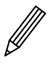     Markiere und rechne zuerst die einfache Aufgabe.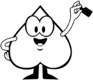 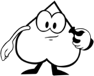 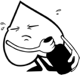  Маркирай и пресметни най-напред лесната задача.            Markiere und rechne zuerst die einfache Aufgabe. Маркирай и пресметни най-напред лесната задача.    Markiere und rechne zuerst die einfache Aufgabe. Маркирай и пресметни най-напред лесната задача.    Markiere und rechne zuerst die einfache Aufgabe. Маркирай и пресметни най-напред лесната задача.    Markiere und rechne zuerst die einfache Aufgabe. Маркирай и пресметни най-напред лесната задача.    Markiere und rechne zuerst die einfache Aufgabe.